REQUISITION FORM FOR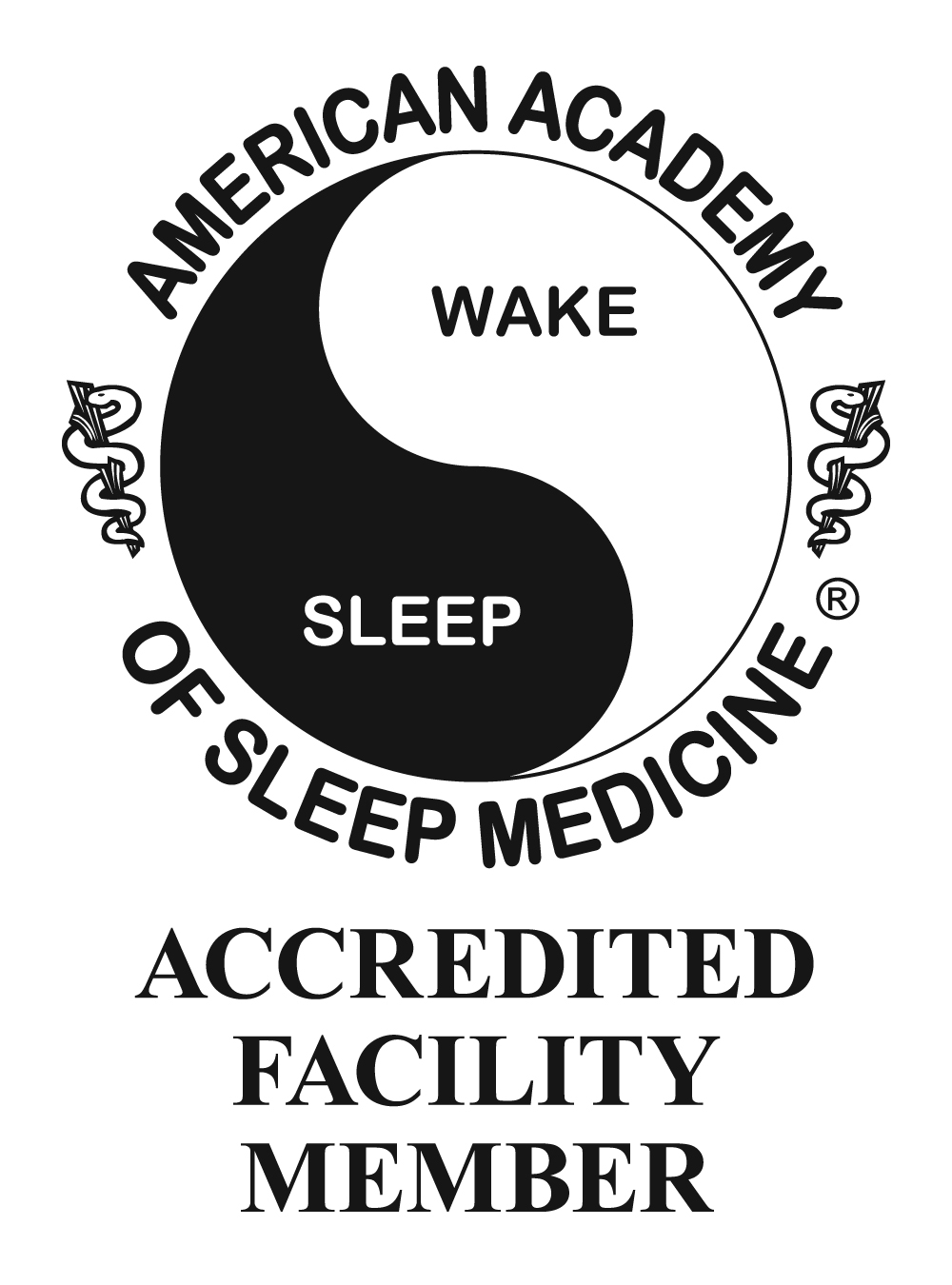 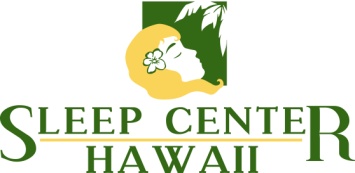 EMG and NCSElectomyography and Nerve Conduction StudiesFax To: (808) 483-8822 OahuFax To: (808) 969-8189 Big Island    Premier Neurology and Sleep Medicine Center   Pearl City                    Honolulu                      Kailua Kona                           Hilo 98-1238 Kaahumanu St #300  1188 Bishop St #2511-12       75-167 Kalani St #205                      56 Kamehameha Ave            Pearl City, HI 96782                Honolulu, HI 96813                Kailua Kona, HI 96740                     Hilo, HI 96720(808)                   456-REST (7378)                    (808) 456-REST (7378)          (808) WOW-REST (969 -7378)        (808) WOW-REST (969 -7378)PATIENT INFORMATION:Name:     										                         Address:     								  Date of Birth:                           Home Phone:     				    Cell Phone:     				             E-mail Address:     										            INSURANCE INFORMATION: Please check with insurance carrier to obtain prior authorization if applicable.Insurance Carrier:     			  Member#:    			   Auth#:   		          Responsible Party name:     				  Responsible Party DOB:     		           REFERRING PHYSICIAN:     			  Specialty:     		  Contact Person:           	          Phone:     			  Fax:   			    Email Address:   	                         Address:   								   Cc: Physician:    	            Please attach a medication list and any clinical notes pertaining to nerve or muscle problems if available  TYPE OF SERVICE REQUESTED:  Please check at least one box before submitting. 1.  Consultation and EMG/NCS                                                                    2.  EMG/NCS testing alone  Chief Complaint:     									              	             SUSPECTED DIAGNOSIS/SYMPTOMS:      						              	            Duration of Symptoms:   				    Medical Hx:   			            Is Patient on Anticoagulants?     Yes   No If so which ones?     			              	            Does patient require Personal Assistance:                          Yes                   No                   Does patient have a Pacemaker:                                         Yes                    No                 Does patient have a Defibrillator                                        Yes                   No                  Does patient have a Bleeding Disorder:                             Yes                    No                  Has patient had any MRI’s of the neck,                                                      low back or brain?                                                             Yes                    NoEMG/NCV of:                                                                      R/O Right upper Extremity                                    Carpal Tunnel Syndrome  Left Upper Extremity                                    Ulnar Neuropathy Right Lower Extremity                                  Tibial Neuropathy Left Lower Extremity                                    Peroneal Neuropathy                                                                             Peripheral Neuropathy          	  Other:     			 Referring physician’s signature: _____________________________________________________________________________Reviewed by Dr. Slattery									Revised Jan 2015Board Certified in Clinical Neurophysiology by the American Board of Psychiatry and Neurology